Дети-сироты имеют право на обучение на подготовительных отделениях образовательных организаций высшего образования за счет средств соответствующего бюджета бюджетной системы Российской Федерации.(пункт 1 статьи 6 Федерального закона 
№ 159-ФЗ «О дополнительных гарантиях по социальной поддержке детей-сирот и детей, оставшихся без попечения родителей»)Дети-сироты имеют право на получение второго среднего профессионального образования по программе подготовки квалифицированных рабочих без взимания платы.(пункт 2 статьи 6 Федерального закона 
№ 159-ФЗ)Дети-сироты, обучающиеся по имеющим государственную аккредитацию образовательным программам среднего профессионального образования или высшего образования по очной форме обучения за счет средств соответствующих бюджетов бюджетной системы Российской Федерации, а также обучающиеся, потерявшие в период обучения обоих родителей или единственного родителя, зачисляются на полное государственное обеспечение до завершения обучения.В случае достижения ими возраста 23 лет за ними сохраняется право на полное государственное обеспечение и дополнительные гарантии по социальной поддержке при получении среднего профессионального образования или высшего образования до окончания обучения по указанным образовательным программам.(пункт 3 статьи 6 Федерального закона 
№ 159-ФЗ)Детям-сиротам, обучающимся за счет средств соответствующего бюджета бюджетной системы Российской Федерации по имеющим государственную аккредитацию образовательным программам, выплачиваются:- государственная социальная стипендия; - ежегодное пособие на приобретение учебной литературы и письменных принадлежностей в размере трехмесячной стипендии; - 100 % заработной платы, начисленной в период производственного обучения и производственной практики.(пункт 5 статьи 6 Федерального закона 
№ 159-ФЗ)Выпускники (дети-сироты) организаций, осуществляющих образовательную деятельность, приезжающие в эти организации в каникулярное время, выходные и праздничные дни, по решению их органов управления могут зачисляться на бесплатное питание и проживание на период своего пребывания в них.(пункт 7 статьи 6 Федерального закона 
№ 159-ФЗ)Выпускники (дети-сироты) организаций, осуществляющих образовательную деятельность, обучавшиеся по имеющим государственную аккредитацию образовательным программам за счет средств федерального (областного) бюджета, за исключением лиц, продолжающих обучение по имеющим государственную аккредитацию образовательным программам по очной форме за счет средств федерального бюджета, обеспечиваются:- однократно за счет средств образовательных учреждений одеждой, обувью, мягким инвентарем и оборудованием;- единовременным денежным пособием в размере не менее чем пятьсот рублей (обучающимся за счет федерального бюджета), двести рублей (обучающимся за счет областного бюджета).(пункт 8 статьи 6 Федерального закона 
№ 159-ФЗ, статья 11 Закона Иркутской области 
№ 107-оз)При предоставлении академического отпуска по медицинским показаниям за детьми-сиротами сохраняется на весь период полное государственное обеспечение, им выплачивается стипендия(пункт 9 статьи 6 Федерального закона 
№ 159-ФЗ)Дети-сироты, обучающиеся за счет средств федерального бюджета по имеющим государственную аккредитацию образовательным программам, обеспечиваются бесплатным проездом на городском, пригородном, в сельской местности на внутрирайонном транспорте (кроме такси), а также бесплатным проездом один раз в год к месту жительства и обратно к месту учебы.(пункт 10 статьи 6 Федерального закона 
№ 159-ФЗ)Дети-сироты и дети, оставшиеся без попечения родителей, пользуются преимущественным правом приема в общеобразовательные организации, которые реализуют образовательные программы основного общего и среднего общего образования, интегрированные с дополнительными общеразвивающими программами, имеющими целью подготовку несовершеннолетних граждан к военной или иной государственной службе, в том числе к государственной службе российского казачества.(часть 6 статьи 86 Федерального закона от 29.12.2012 г. № 273-ФЗ«Об образовании в Российской Федерации»)Дети-сироты вправе распоряжаться средствами материнского (семейного) капитала, право на который у них возникло не ранее достижения им (ими) совершеннолетия либо приобретения им (ими) дееспособности в полном объеме до достижения совершеннолетия.часть 2 статьи 7 Федерального закона от 29.12.2006 г. № 256-ФЗ(«О дополнительных мерах государственной поддержки семей, имеющих детей»)Бесплатная медицинская помощь в медицинских организациях государственной системы здравоохранения и муниципальной системы здравоохранения, в том числе высокотехнологичная медицинская помощь, проведение диспансеризации, оздоровления, регулярных медицинских осмотров, и направление на лечение за пределы территории РФ за счет бюджетных ассигнований федерального бюджета.(пункт 1 статьи 7 Федерального закона 
№ 159-ФЗ)Путевки в оздоровительные лагеря, в санаторно-курортные учреждения при наличии медицинских показаний, а также оплата проезда к месту лечения и обратно(пункт 2 статьи 7 Федерального закона 
№ 159-ФЗ)Благоустроенное жилое помещение специализированного жилищного фонда по договору найма специализированных жилых помещений, в случае если дети-сироты не являются нанимателями жилых помещений по договорам социального найма или членами семьи нанимателя жилого помещения по договору социального найма либо собственниками жилых помещений, а также в случае если их проживание в ранее занимаемых жилых помещениях признается невозможным.(статья 8 Федерального закона № 159-ФЗЗакон Иркутской области № 164 – оз)Профориентационная работа и обеспечение диагностики профессиональной пригодности с учетом состояния здоровья (осуществляется органами государственной службы занятости населения при обращении к ним детей-сирот в возрасте от 14 до 18 лет).(пункт 1 статьи 9 Федерального закона 
№ 159-ФЗ)Пособие по безработице в течение 6 месяцев в размере уровня средней заработной платы, сложившегося в области (ищущим работу впервые и зарегистрированным в органах государственной службы занятости в статусе безработного детям-сиротам).(пункт 5 статьи 9 Федерального закона 
№ 159-ФЗ)Работникам (детям-сиротам), высвобождаемым из организаций в связи с их ликвидацией, сокращением численности или штата, работодатели (их правопреемники) обязаны обеспечить за счет собственных средств необходимое профессиональное обучение с последующим их трудоустройством в данной или другой организациях.(пункт 6 статьи 9 Федерального закона 
№ 159-ФЗ)Дети-сироты имеют право на бесплатную юридическую помощь в соответствии с Федеральным законом «О бесплатной юридической помощи в РФ».(статья 20 Федерального закона от 21 ноября . № 324-ФЗ«О бесплатной юридической помощи в Российской Федерации»)Бесплатное посещение областных государственных учреждений культуры 1 раз в месяц.(статья 13 Закона Иркутской области от 17.12.2008 г. 
№ 107-оз «Об отдельных мерах социальной поддержки детей-сирот и детей, оставшихся без попечения родителей, лиц из числа детей-сирот и детей, оставшихся без попечения родителей, в Иркутской области»)Компенсация расходов на ремонт жилого помещения, понесенных детьми-сиротами в возрасте до 19 лет в связи с ремонтом жилых помещений, принадлежащих им на праве собственности (не более 100 000 рублей).(статья 13(1) Закона Иркутской области 
№ 107-оз)Лицам из числа детей-сирот и детей, оставшихся без попечения родителей, до достижения возраста 18 лет находившимся под попечительством, продолжающим обучение в общеобразовательных учреждениях, предоставляется ежемесячная денежная выплата на питание, приобретение одежды, обуви, мягкого инвентаря, хозяйственного инвентаря, книг, предметов личной гигиены до завершения их обучения в общеобразовательном учреждении:- 5000 рублей ежемесячно (с применением районного коэффициента к заработной плате).Указанная денежная выплата не выплачивается лицам из числа детей-сирот и детей, оставшихся без попечения родителей, находящимся на полном государственном обеспечении в соответствующем учреждении(статья 13(2) Закона Иркутской области 
№ 107-оз)Единовременная выплата детям-сиротам, награжденным при окончании общеобразовательного учреждения золотой или серебряной медалями «За особые успехи в учении», в размере 50 000 рублей и 40 000 рублей соответственно.(Постановление Администрации Иркутской области от 03.12.2007 г. № 281-па«О мерах социальной поддержки отдельных категорий граждан в Иркутской области»)МИНИСТЕРСТВО СОЦИАЛЬНОГО РАЗВИТИЯ ОПЕКИ И ПОПЕЧИТЕЛЬСТВА ИРКУТСКОЙ ОБЛАСТИ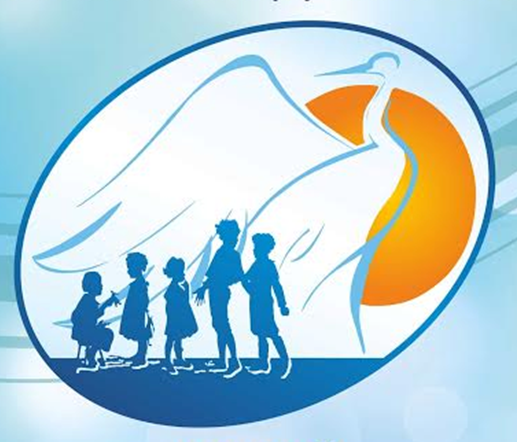 Меры социальной поддержки детей-сирот и детей, оставшихся без попечения родителей, лиц из числа детей-сирот и детей, оставшихся без попечения родителей До 1 января 2017 года детям-сиротам и детям, оставшимся без попечения родителей (далее дети-сироты), а также лицам из числа детей-сирот и детей, оставшимся без попечения родителей предоставляется право приема на обучение по программам бакалавриата и программам специалитета за счет бюджетных ассигнований федерального бюджета, бюджетов субъектов РФ и местных бюджетов в пределах установленной квоты.(статья 71 Федерального законаот 29.12.2012 г. № 273-ФЗ«Об образовании в Российской Федерации»)2016 г.